IDEMO VJEŽBATI SURADNJU S DRUGOM OSOBOM…ZADATAK: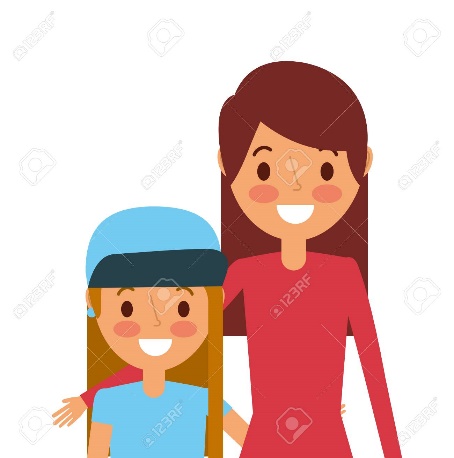 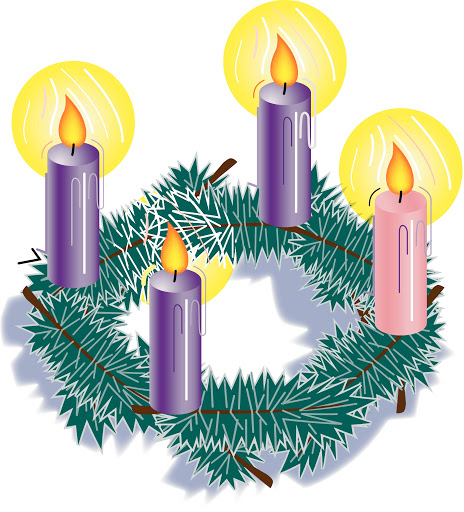       ZAJEDNO S MAMOM                            IZRADI ADVENTSKI VIJENAC.- TREBAJU VAM: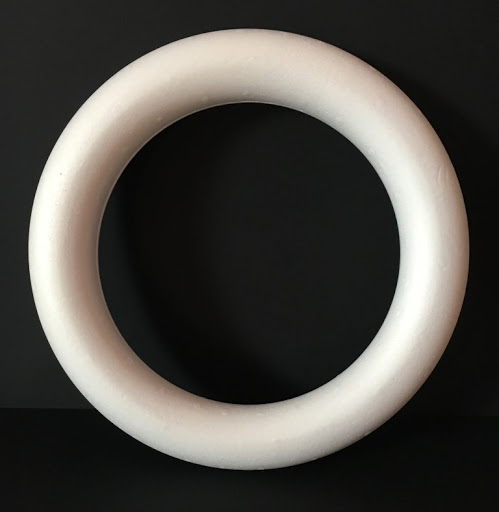 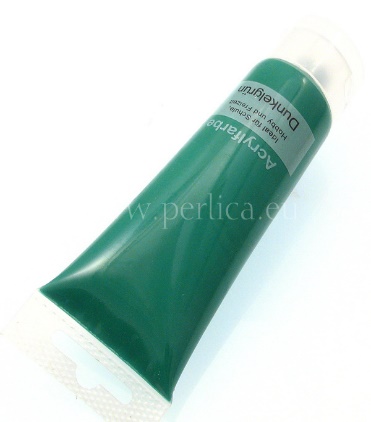 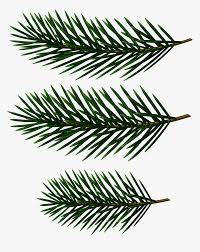    PRSTEN OD STIROPORA,        ZELENA AKRILNA BOJA,      BOROVE GRANČICE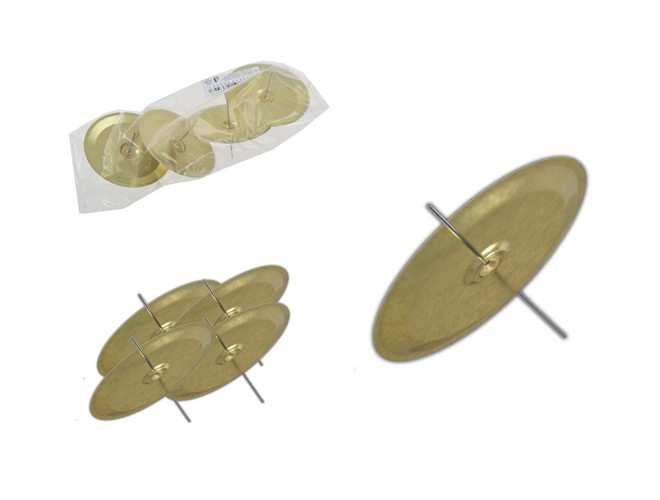 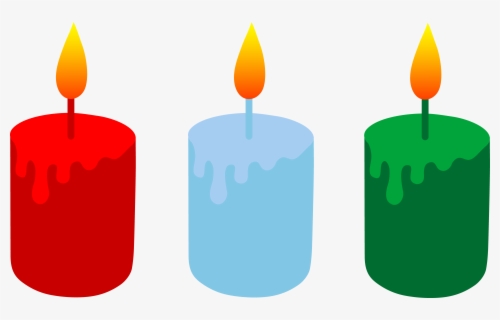 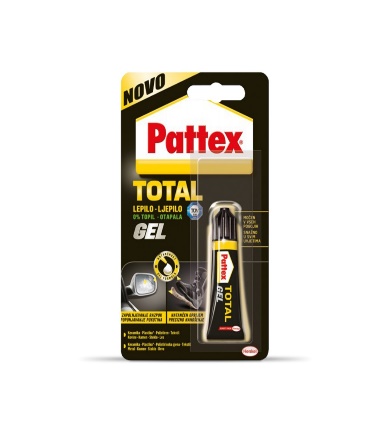      DRŽAČI ZA SVIJEĆE,                      4 SVIJEĆE                          I JAČE LJEPILO.- OBOJITE PRSTEN OD STIROPORA ZELENOM AKRILNOM BOJOM;- JAKIM LJEPILOM ZALIJEPITE NA NJEGA BOROVE GRANČICE;- UTAKNITE SVIJEĆE NA DRŽAČE ZA SVIJEĆE, PA SVE U VIJENAC, ILI AKO NEMATE TAKVE DRŽAČE, ZALIJEPITE SVIJEĆE VOSKOM NA MALE PLITICE, A NJIH NA VIJENAC JAKIM LJEPILOM.- ZADACI UČENIKA: BOJATI AKRILNIM BOJAMA VIJENAC I DODAVATI BOROVE GRANČICE I SVIJEĆE PRILIKOM LJEPLJENJA NA VIJENAC.